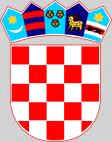  REPUBLIKA HRVATSKA ZADARSKA   ŽUPANIJA OPĆINA POSEDARJE JEDINSTVENI UPRAVNI ODJEL Trg Martina  Posedarskog 1       23242 PosedarjeKLASA:112-02/18-01/02URBROJ:2198/07-03-18-05Posedarje, 20. veljače 2018. Na temelju članka 20. Zakona o službenicima i namještenicima u lokalnoj i područnoj (regionalnoj) samoupravi („Narodne novine“ broj 86/08,  61/11 i 4/18), Povjerenstvo za provedbu natječaja za radno mjesto višeg referenta – komunalnog redara u Odsjek za komunalne poslove i prostorno planiranje Jedinstvenog upravnog odjela Općine Posedarje (u daljnjem tekstu: Povjerenstvo) dana 20.02.2018. godine objavljujePOZIV NA PRETHODNU PROVJERU ZNANJA I SPOSOBNOSTI
(PISANO TESTIRANJE)U Narodnim novinama, dana 07.02.2018.  objavljen je javni natječaj za prijem službenika u Odsjek za komunalne poslove i prostorno planiranje jedinstvenog upravnog odjela Općine Posedarje na radno mjesto viši referent – komunalni redar na neodređeno  vrijeme.Povjerenstvo je  utvrdilo da je primljena jedna prijava na natječaj i to ona Jurice Brale , te je utvrdilo da je prijava pravodobna, uredna, te da kandidat ispunjava sve formalne uvjete iz natječaja.Povjerenstvo poziva kandidata na prethodnu provjeru znanja i sposobnosti koja će se održati:26.02. (ponedjeljak) 2018. godine sa početkom u 10,00 sati u Općini Posedarje, Trg  Martina Posedarskog  1, 23242 Posedarje.Na testiranje je potrebno donijeti osobnu iskaznicu ili drugu ispravu na kojoj se nalazi fotografija, sa  kojom se dokazuje identitet osobe.Postupak i pravila testiranja kao i pravni izvori za pripremanje kandidata za testiranje prethodno su objavljeni na mrežnoj stranici Općine Posedarje.Ovaj poziv objavljuje se na navedenoj mrežnoj stranici Općine Posedarje i oglasnoj ploči.Istovremeno s objavom ovog poziva na mrežnoj stranici Općine Posedarje, kandidatu koji može pristupiti testiranju poslana je obavijest elektroničkim putem. POVJERENSTVO ZA PROVEDBU NATJEČAJA